XIX Всероссийский конкурс методических разработок «Сто друзей» Номинация Конкурса:Сценарий урокаТема работыМетодическая разработка в технологии деятельностного метода обученияурока биологии в 5 классе по теме«Среда обитания живых организмов»Фамилия Имя Отчество:  Мостов Анатолий Николаевич                  Должность: учитель биологииУчебное заведение: Муниципальное общеобразовательное учреждение     «Средняя  школа № 6»                    Домашний адрес: 152240, Ярославская область,  город Гаврилов-Ям, улица Лесная, дом 3Телефон: 89109694467Электронный адрес личный: mostov.an@yandex.ruЭлектронный адрес школьный: gav-jam-school6@rambler.ruРаботаю по программе: Программы основного общего образования по биологии 5-9 классы.  Линейный курс. Авторы Н.И.Сонин, В.Б. Захаров. (Рабочие программы. Биология. 5-9 классы: учебно-методическое пособие/ сост. Г.М. Пальдяева. – 2-е изд., стеретип.- М.: Дрофа, 2013.) Работаю по учебнику:          Сонин Н.И., Плешаков А.А. Биология. Введение в биологию. 5 класс: учебник. – М.: Дрофа, 2013.Технологическая карта конструирования урока 
с использованием средств ИКТ и ОЭРПриложение 11.Инструкция к работе по теме «Наземно-воздушная среда»Составьте презентацию в программе Power Point (15 минут)Распределите обязанности в группе (2 минуты)Выступите с результатами работы (2 минуты)Оцените свою работу в группе  (1 минута)2.Работа группыРаспределение ролей2 ученика - информатики (составляют презентацию, заполняют таблицу на слайде, вставляют рисунки на слайд представителей наземно-воздушной среды)3 ученик – Эколог (отбирает материал и заполняет в  таблице  столбик «Особенности наземно-воздушной среды»)4 ученик Морфолог (отбирает материал и заполняет в таблице столбик (Приспособления) Выписать приспособления,  возникшие у  организмов  к обитанию в наземно-воздушной среде»)5 ученик - Зоолог  (отбирает материал и заполняет в таблице столбик (Представители) Выписать организмы,  обитающие в наземно-воздушной среде. 6 ученик - Биолог (делает общий ВЫВОД  о зависимости между обитанием в наземно-воздушной среде и возникновением приспособлений к ней живых организмов. 3. Требования к составлению презентацииСлайд Название «Наземно-воздушная среда»Слайд Озаглавить слайд «Характеристика среды»  Вставить таблицу на слайд и заполнить таблицу.Слайд Озаглавить слайд «Представители среды».  Вставить рисунок представителей наземно-воздушной средыСлайд Озаглавить слайд «Вывод». Вставить вывод.4. Выступите с результатами работы своей группы.5. Оцените свою работу в группе.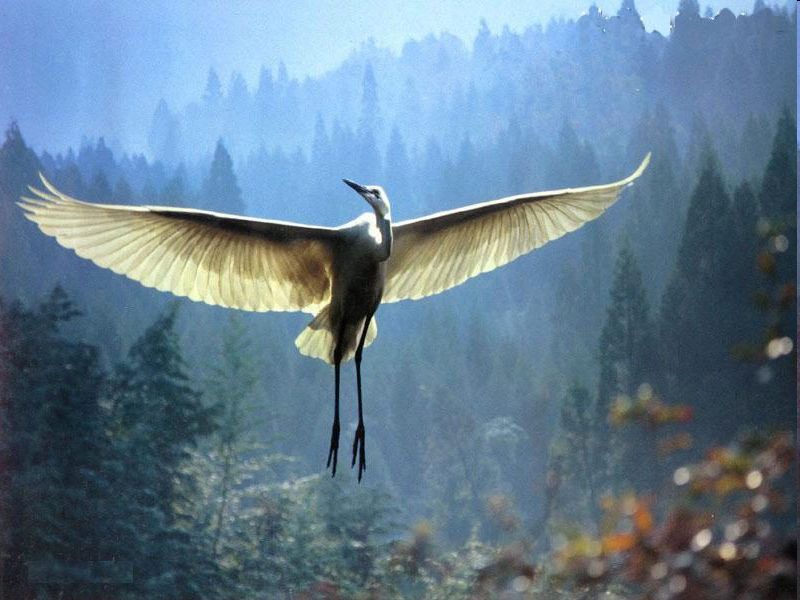 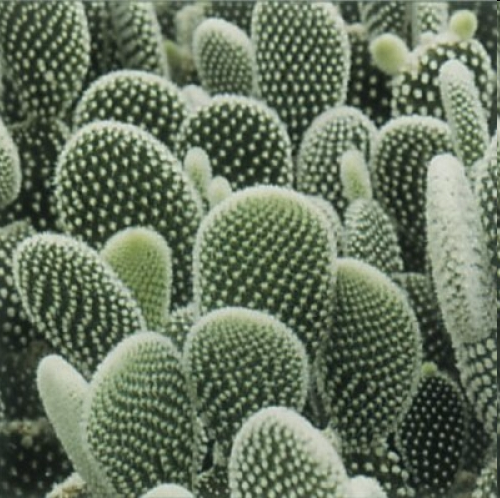 Кактус                                                                                              журавлькенгуру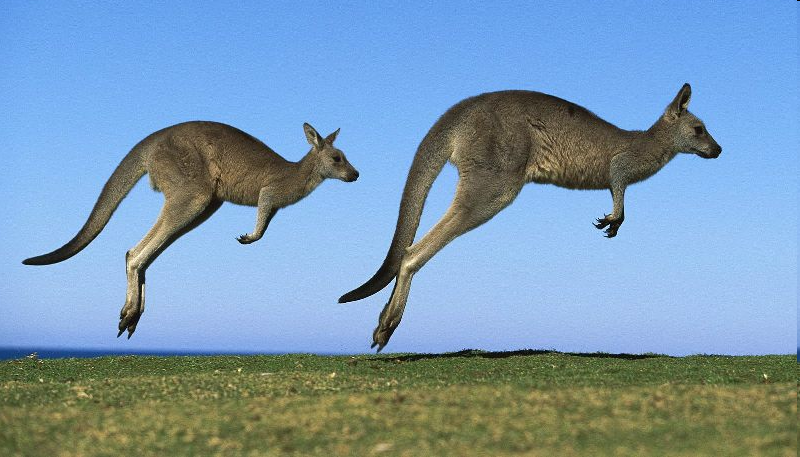 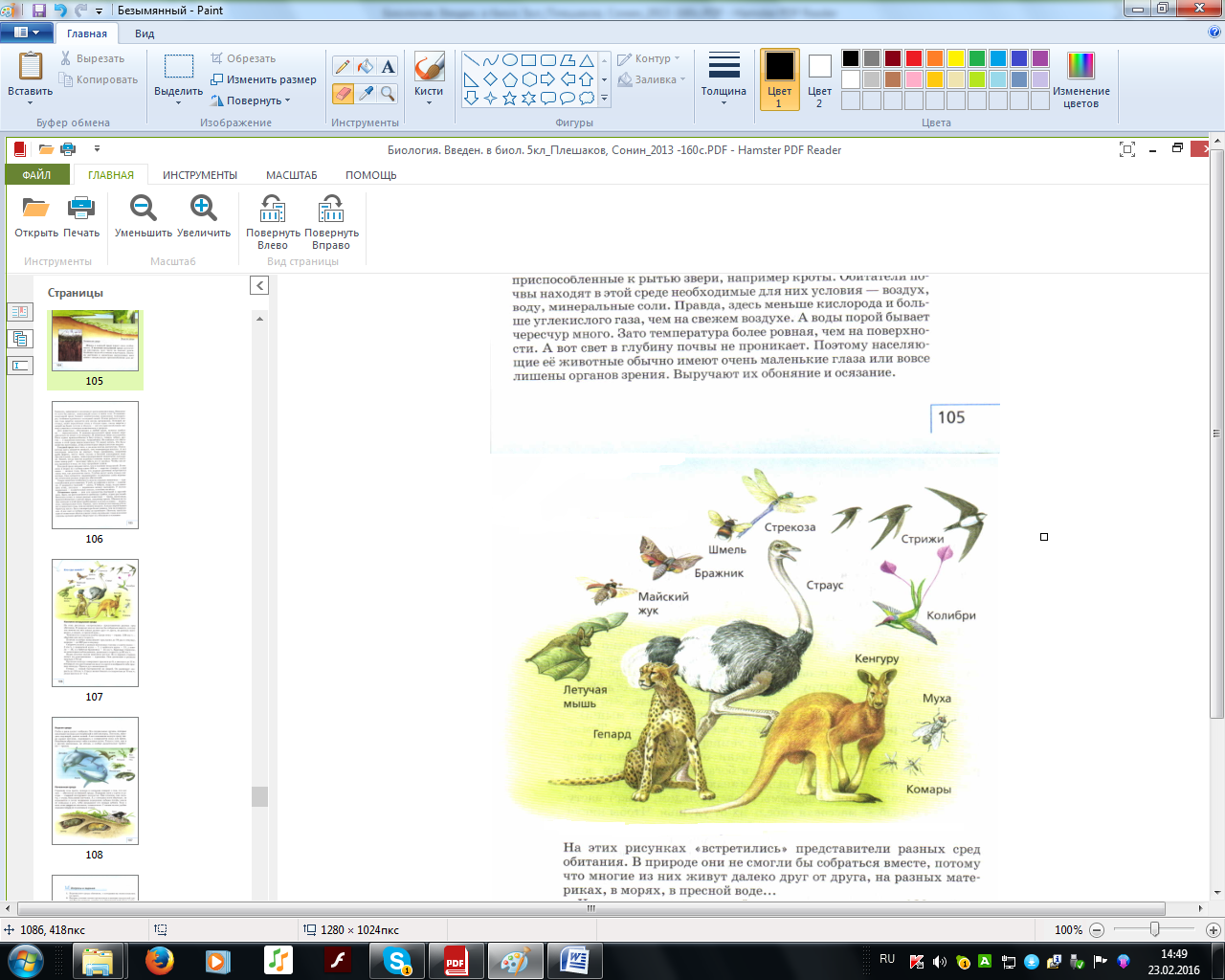 Приложение 21.Инструкция к работе по теме «Водная среда»Составьте презентацию в программе Power Point (15 минут)Распределите обязанности в группе (2 минуты)Выступите с результатами работы (2 минуты)Оцените свою работу в группе  (1 минута)2.Работа группыРаспределение ролей2 ученика - информатики (составляют презентацию, заполняют таблицу на слайде, вставляют рисунки на слайд представителей водной  среды)3 ученик – Эколог (отбирает материал и заполняет в  таблице  столбик «Особенности водной  среды»)4 ученик Морфолог (отбирает материал и заполняет в таблице столбик (Приспособления) Выписать приспособления,  возникшие у  организмов  к обитанию в водной среде»)5 ученик - Зоолог  (отбирает материал и заполняет в таблице столбик (Представители) Выписать организмы,  обитающие в водной среде. 6 ученик - Биолог (делает общий ВЫВОД  о зависимости между обитанием в водной среде и возникновением приспособлений к ней живых организмов. 3. Требования к составлению презентацииСлайд Название «Водная среда»Слайд Озаглавить слайд «Характеристика среды».  Вставить таблицу на слайд и заполнить таблицу.Слайд Озаглавить слайд «Представители среды».  Вставить рисунок представителей водной средыСлайд Озаглавить слайд «Вывод». Вставить вывод.4. Выступите с результатами работы своей группы.5. Оцените свою работу в группе.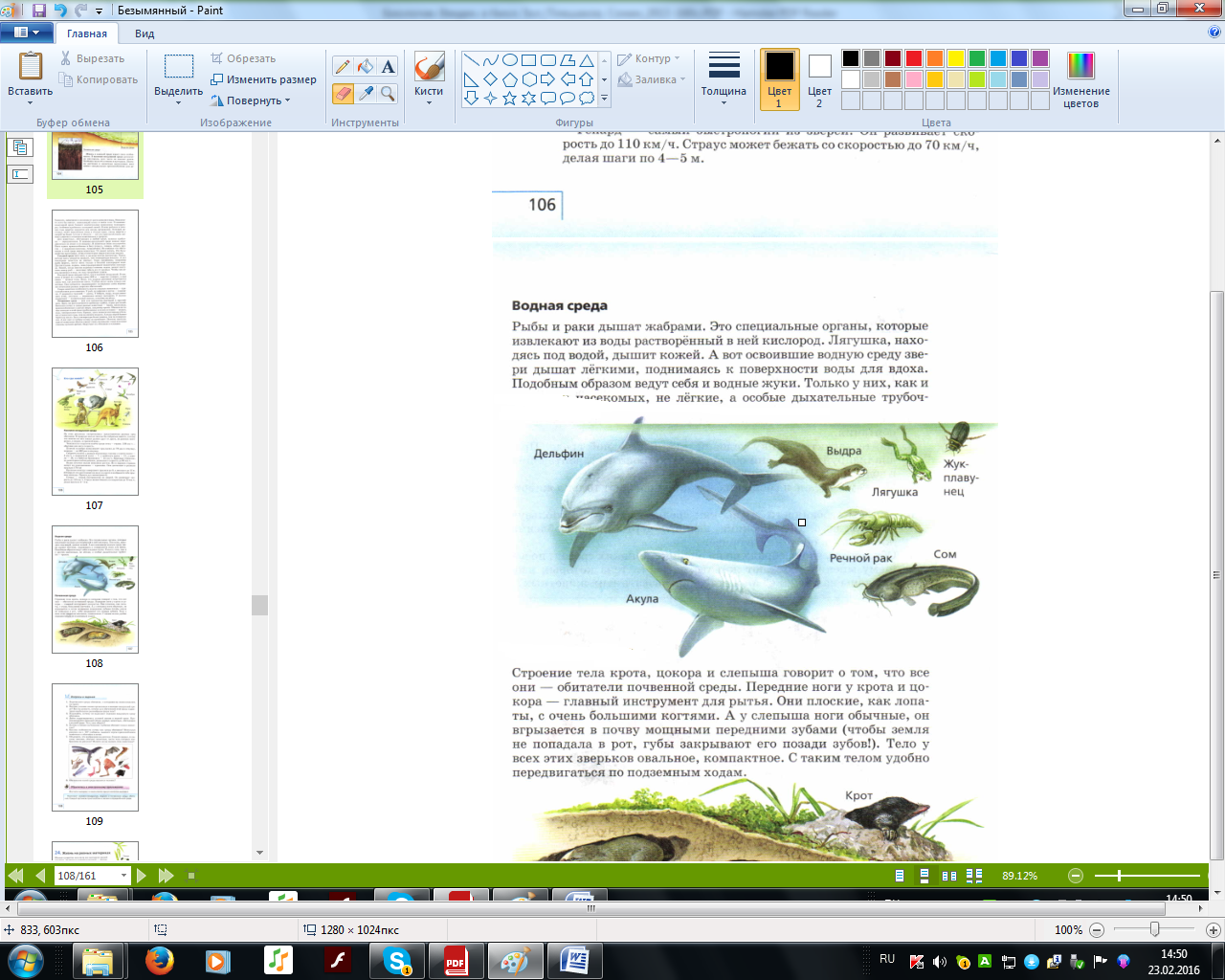 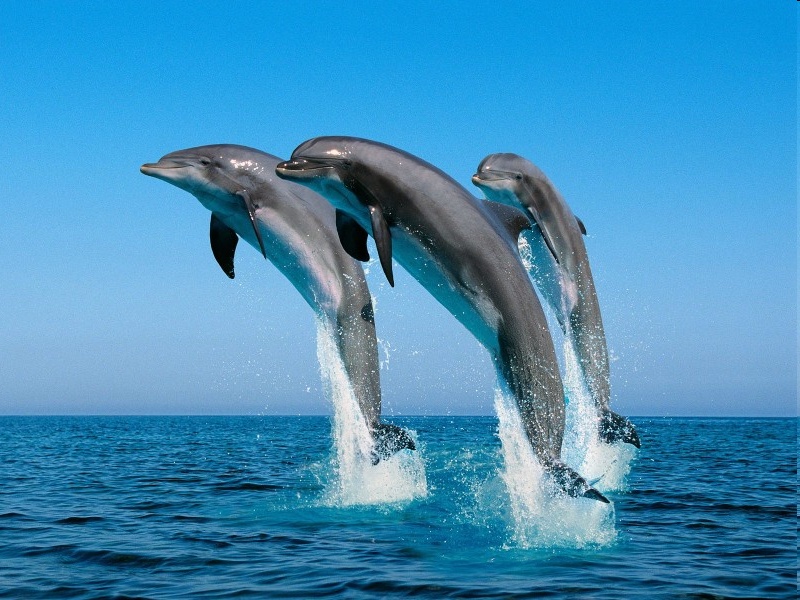                                                 дельфины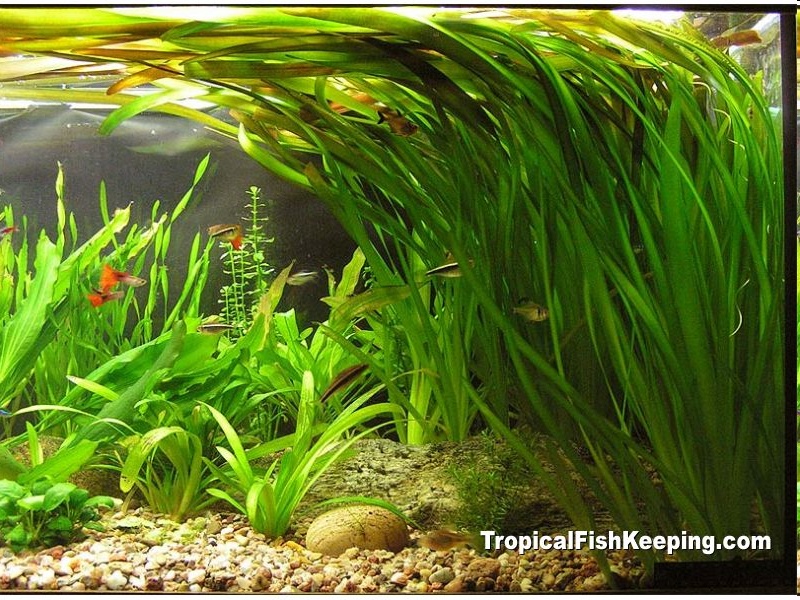 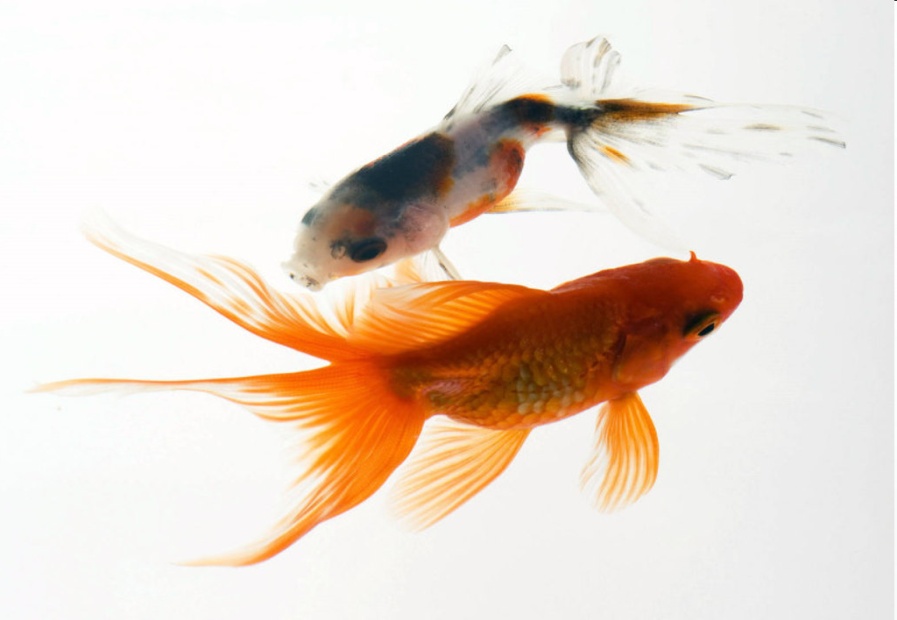 Приложение 31.Инструкция к работе по теме «Почвенная среда»Составьте презентацию в программе Power Point (15 минут)Распределите обязанности в группе (2 минуты)Выступите с результатами работы (2 минуты)Оцените свою работу в группе  (1 минута)2.Работа группыРаспределение ролей2 ученика - информатики (составляют презентацию, заполняют таблицу на слайде, вставляют рисунки на слайд представителей почвенной  среды)3 ученик – Эколог (отбирает материал и заполняет в  таблице  столбик «Особенности почвенной  среды»)4 ученик Морфолог (отбирает материал и заполняет в таблице столбик (Приспособления) Выписать приспособления,  возникшие у  организмов  к обитанию почвенной среде»)5 ученик - Зоолог  (отбирает материал и заполняет в таблице столбик (Представители) Выписать организмы,  обитающие в почвенной среде. 6 ученик - Биолог делает общий ВЫВОД  о зависимости между обитанием в почвенной среде и возникновением приспособлений к ней живых организмов. 3. Требования к составлению презентацииСлайд Название «Почвенная среда»Слайд Озаглавить слайд «Характеристика среды».  Вставить таблицу на слайд и заполнить таблицу.Слайд Озаглавить слайд «Представители среды».  Вставить рисунок представителей почвенной средыСлайд Озаглавить слайд «Вывод». Вставить вывод.4. Выступите с результатами работы своей группы.5. Оцените свою работу в группе.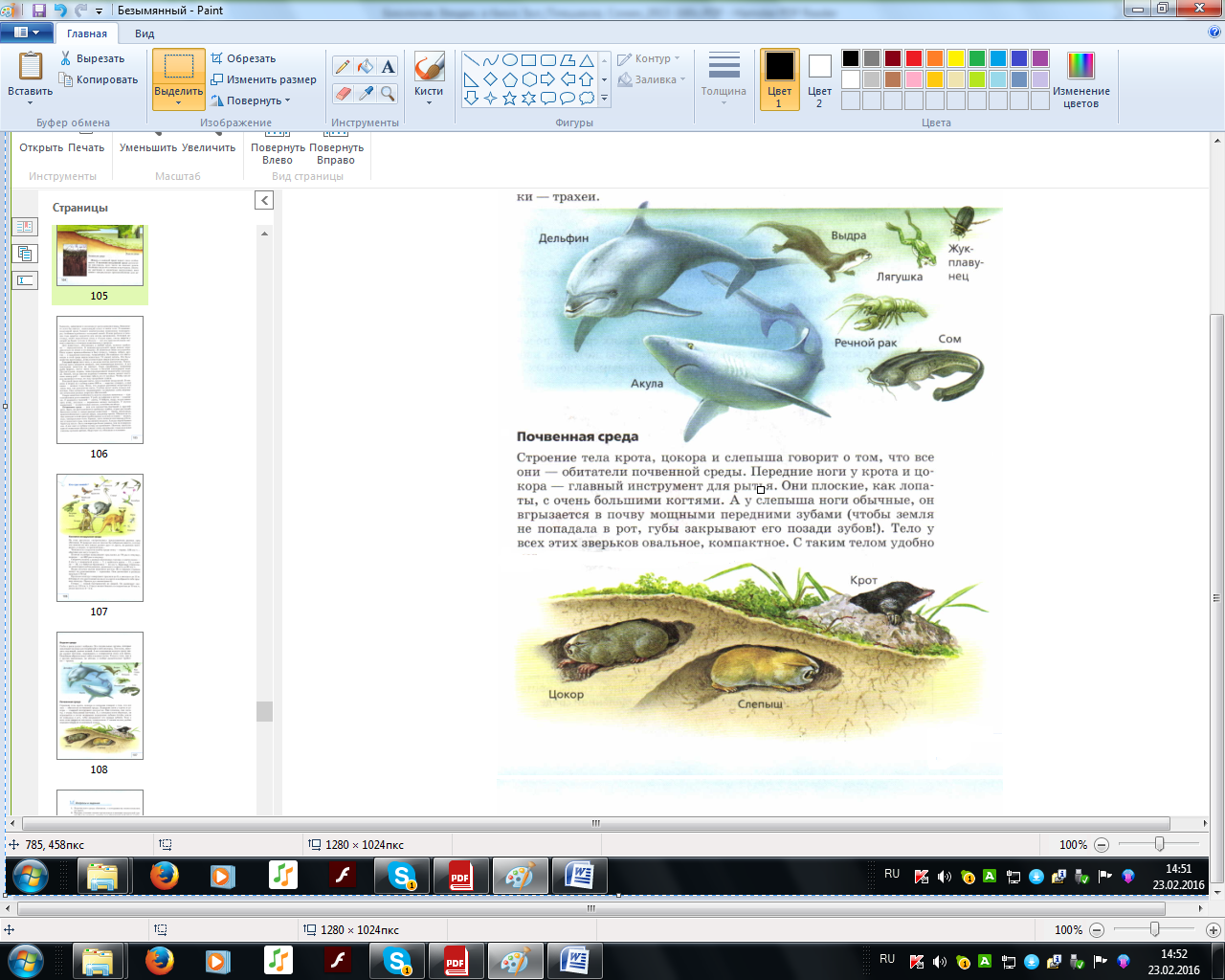 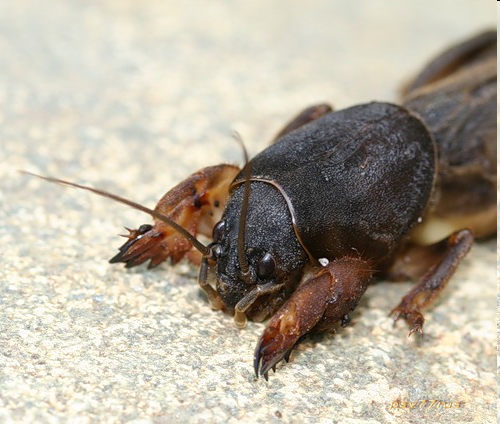 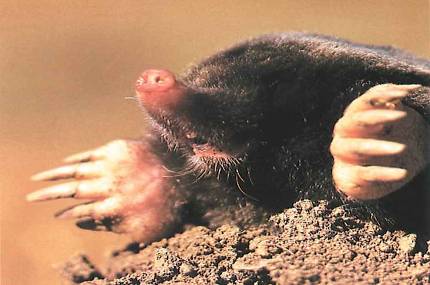 крот                                                                                                                      медведка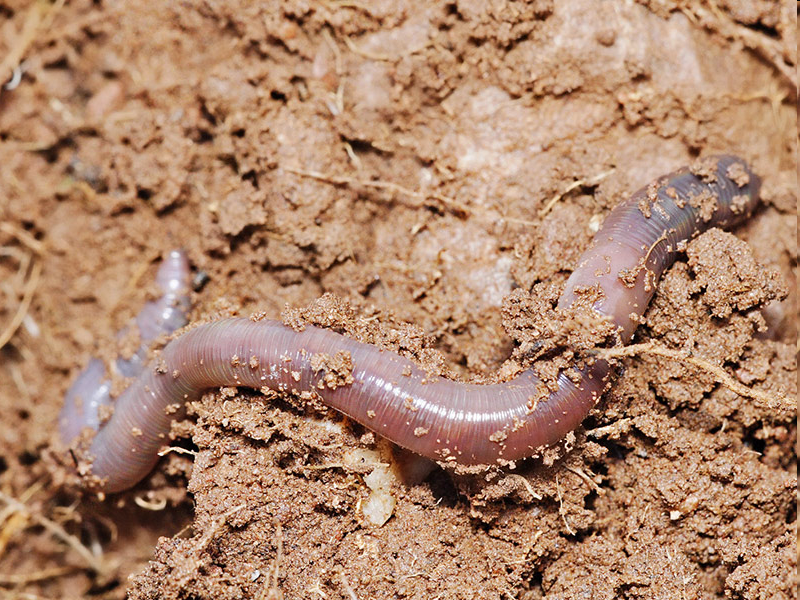 Дождевой червьПриложение 41.Инструкция к работе по теме «Организменная среда»Составьте презентацию в программе Power Point (15 минут)Распределите обязанности в группе (2 минуты)Выступите с результатами работы (2 минуты)Оцените свою работу в группе  (1 минута)2.Работа группыРаспределение ролей2 ученика - информатики (составляют презентацию, заполняют таблицу на слайде, вставляют рисунки на слайд представителей организменной  среды)3 ученик – Эколог (отбирает материал и заполняет в  таблице  столбик «Особенности организменной  среды»)4 ученик Морфолог (отбирает материал и заполняет в таблице столбик (Приспособления) Выписать приспособления,  возникшие у  организмов  к обитанию в организменной среде»)5 ученик - Зоолог  (отбирает материал и заполняет в таблице столбик (Представители) Выписать животных и растений,  обитающие в организменной среде. 6 ученик - Биолог делает общий ВЫВОД  о зависимости между обитанием в организменной среде и возникновением приспособлений к ней живых организмов. 3. Требования к составлению презентацииСлайд Название «Организменная среда»Слайд Озаглавить слайд «Характеристика среды».  Вставить таблицу на слайд и заполнить таблицу.Слайд Озаглавить слайд «Представители среды».  Вставить рисунок представителей организменной средыСлайд Озаглавить слайд «Вывод». Вставить вывод.4. Выступите с результатами работы своей группы.5. Оцените свою работу в группе.Приложение 1Наземно-воздушная средаВ наземно-воздушной среде достаточно кислорода и света,  зато влаги не всегда достаточно. Особенно мало её в степях и пустынях. Поэтому растения и животные засушливых мест имеют специальные приспособления для добывания, запасания экономного расходования воды. Кактус запасает воду в своём теле.В наземно-воздушной среде значительные изменения температуры, особенно в районах с холодной зимой. В этих районах в течение года заметно меняется вся жизнь организмов.  Осенний листопад, отлёт перелётных птиц в тёплые края, смена шерсти у зверей на более густую и тёплую - всё это приспособления живых существ к сезонным изменениям в природе.	В наземно-воздушной среде можно передвигаться по земле и по воздуху. И животные этим пользуются. Ноги одних приспособлены к бегу (страус, гепард, зебра), других – к прыжкам (кенгуру, тушканчик). Из каждых ста обитающих в этой среде видов животных 75 умеют летать, для этого они имеют крылья. Это большинство насекомых, птиц и некоторые звери (летучие мыши).Приложение 2Водная среда	В водной среде воды достаточно. Температура здесь изменяется меньше, чем температура воздуха. А вот кислорода и света недостаточно, чем в наземно-воздушной среде. В океанах и морях на глубине ниже 200 м- царство сумерек, а ещё ниже - вечная тьма. Ясно, что водные растения- водоросли  встречаются лишь там, где достаточно света для их произрастания. 	Самая заметная особенность многих водных животных- приспособления для плавания. У рыб, дельфинов, китов- плавники. У моржей и тюленей - ласты. У бобров, выдр, водоплавающих птиц, лягушек- перепонки между пальцами. У водных животных обтекаемая форма тела.  У жуков плаунцов- плавательные ножки, похожие на вёсла.	 Рыбы и раки дышат жабрами. Лягушка, находясь под водой, дышит кожей. А вот освоившие водную среду звери дышат лёгкими, поднимаясь к поверхности воды для вдоха, например киты и дельфины. Подобным образом ведут себя и водные жуки, а орган  дыхания  у них особые дыхательные трубочки- трахеи.Приложение 3Почвенная среда	Почвенная среда-дом для множества бактерий и простейших. Здесь же располагаются грибницы грибов, корни растений. Заселили почву и самые разные животные – черви, насекомые, приспособленные к рытью звери, например кроты. Обитатели почвы находят в этой среде необходимые для них условия- воздух, воду, минеральные соли. Правда, здесь недостаточно  кислорода и больше углекислого газа, чем на свежем воздухе. А воды порой бывает чересчур много, а иногда её не хватает. Зато температура более ровная, чем на поверхности. А вот свет в глубину почвы не проникает. Поэтому населяющие её животные обычно имеют маленькие глаза или вовсе лишены органов зрения. Выручают их обоняние и осязание.	Передние ноги у крота и цокора - главный инструмент для рытья. Они плоские, как лопаты, с очень большими когтями. А у слепыша ноги обычные, он врезается в почву мощными передними зубами (чтобы земля не попадала в рот, губы закрывают его позади зубов!) Тело у этих зверьков овальное, компактное. С таким телом удобно передвигаться по подземным ходам.Приложение 4Организменная средаОрганизменная среда — это тело какого-либо живого организма, которое используется для жизни другим организмом (паразитом). Обычно организм-хозяин дает питательные вещества паразитирующему организму. Например, растение повилика паразитирует на стеблях других растений, поглощая из них при помощи присосок питательные вещества.Животных паразитов делят на внешних паразитов и внутренних. Внешние паразиты живухие в волосах вши, блохи и живущие на коже  комары, клещи, клопы.  Внутренние живут внутри другого организма это аскариды, острицы. Для организменной среды обитания внутренних паразитов  характерны относительно постоянные условия для существования: температура постоянная, влажность (влаги достаточно). Обилие пищи. Недостаточно света и кислорода. Паразиты защищены от внешних врагов и  неблагоприятных внешних факторов. У животных паразитов появляются органы прикрепления к телу хозяина: присоски, крючки, изменяется и упрощается форма тела, у них высокая плодовитость, отсутствуют органы передвижения и органы чувств.Таблица для самоконтроляЛИСТ САМОКОНТРОЛЯ (Ф.И.) _____________________________________________1. Выберите цвет на  начало и конец урока2. Оцени себя Оценка за урок: 7  баллов - оценка «5»       6 -5  баллов- оценка «4»         4- 3 балла – оценка  «3»3. Выполните тест1. Выберите один правильный ответЗначительные перепады температуры характерны для 1) почвенной среды  2) водной среды   3) подземных пещер  4) наземно-воздушной     2. Выберите три верных ответа. Приспособлены к бегу животные                                                              1) страус   2) жаба   3) ягуар   4) олень   5) крот   6) стриж                                                                                  3. Установите соответствие между животным и его средой обитания.    Лист самооценки работы в группеЛист самооценки работы в группеНомер группы________Название группы__________________________________________Фамилия и имя____________________________________________Оцени свою работу в группе.  Отметь              вариант ответа, с которым ты согласен. ФИО учителяМостов Анатолий НиколаевичМостов Анатолий НиколаевичШколаМОУ «Средняя школа № 6»МОУ «Средняя школа № 6»Предмет, класс, УМКБиология, 5 класс. УМК: Плешаков А.А., Сонин Н.И.. Биология.  Введение в биологию. М., Дрофа, 2013 годБиология, 5 класс. УМК: Плешаков А.А., Сонин Н.И.. Биология.  Введение в биологию. М., Дрофа, 2013 годТема урока, № урока по теме Среда обитания живых организмов.1-й урок в теме «Многообразие живых организмов», 23-й урок в курсеСреда обитания живых организмов.1-й урок в теме «Многообразие живых организмов», 23-й урок в курсеТип урока: Урок «открытия» нового знанияУрок «открытия» нового знанияЦель урока Образовательная цель: формирование представлений об основных средах обитания, условиях жизни и чертах приспособленности живых организмов к жизни в различных средах. Деятельностная цель: формирование способности учащихся к новому способу действия.Образовательная цель: формирование представлений об основных средах обитания, условиях жизни и чертах приспособленности живых организмов к жизни в различных средах. Деятельностная цель: формирование способности учащихся к новому способу действия.Планируемые результаты обученияЛичностные:1. Формирование ответственного отношения  к выполнению учебных задач;2. Формирование познавательных интересов и мотивов к учению, направленных на изучение живой природы;3. Формирование уважительного отношения к мнению другого человека.Предметные:Ученик научится: Характеризовать и сравнивать основные среды обитания, а также называют виды растений и животных, населяющих их. Выявлять особенности строения живых организмов и объясняют их взаимосвязь со средой обитания.Распознавать на схемах и рисунках животных обитающих в разных средах обитанияУченик получит возможность научиться:соблюдать правила работы в кабинете биологии, с биологическими приборами и инструментами;Метапредметные: Ученик научится:осуществлять сравнение, классификацию;использовать, извлекать и перерабатывать  дополнительные источники информации для выполнения учебной задачи;оценивать свою работу и работу своих одноклассников; выделять в тексте смысловые части;Ученик получит возможность научиться:находить и использовать причинно-следственные связи;Личностные:1. Формирование ответственного отношения  к выполнению учебных задач;2. Формирование познавательных интересов и мотивов к учению, направленных на изучение живой природы;3. Формирование уважительного отношения к мнению другого человека.Предметные:Ученик научится: Характеризовать и сравнивать основные среды обитания, а также называют виды растений и животных, населяющих их. Выявлять особенности строения живых организмов и объясняют их взаимосвязь со средой обитания.Распознавать на схемах и рисунках животных обитающих в разных средах обитанияУченик получит возможность научиться:соблюдать правила работы в кабинете биологии, с биологическими приборами и инструментами;Метапредметные: Ученик научится:осуществлять сравнение, классификацию;использовать, извлекать и перерабатывать  дополнительные источники информации для выполнения учебной задачи;оценивать свою работу и работу своих одноклассников; выделять в тексте смысловые части;Ученик получит возможность научиться:находить и использовать причинно-следственные связи;Вид используемых на уроке средств и оборудование 1.Линия УМК по биологии под редакцией Н.И. Сонина (изд-во «Дрофа») Линейный курсУчебник: Введение в биологию А. А. Плешаков,  Н. И. Сонин, 5 класс. № ФП 1020 2. Программы основного общего образования по биологии 5-9 классы.  Линейный курс. Авторы Н.И.Сонин, В.Б. Захаров. (Рабочие программы. Биология. 5-9 классы: учебно-методическое пособие/ сост. Г.М. Пальдяева. – 2-е изд., стеретип.- М.: Дрофа, 2013.) 3. Раздаточный материал: ТекстыЛист самоконтроля. Лист оценки группы. Лист саооценки работы в группе.Электронное приложение к учебнику. Биология. Введение в биологию. 5 класс. ПК -1,  Нетбук – 4Мультимедийный проекторМультимедийная презентация к уроку; 1.Линия УМК по биологии под редакцией Н.И. Сонина (изд-во «Дрофа») Линейный курсУчебник: Введение в биологию А. А. Плешаков,  Н. И. Сонин, 5 класс. № ФП 1020 2. Программы основного общего образования по биологии 5-9 классы.  Линейный курс. Авторы Н.И.Сонин, В.Б. Захаров. (Рабочие программы. Биология. 5-9 классы: учебно-методическое пособие/ сост. Г.М. Пальдяева. – 2-е изд., стеретип.- М.: Дрофа, 2013.) 3. Раздаточный материал: ТекстыЛист самоконтроля. Лист оценки группы. Лист саооценки работы в группе.Электронное приложение к учебнику. Биология. Введение в биологию. 5 класс. ПК -1,  Нетбук – 4Мультимедийный проекторМультимедийная презентация к уроку;Этап 1.  Организационный. Самоопределение к деятельностиЭтап 1.  Организационный. Самоопределение к деятельностиЭтап 1.  Организационный. Самоопределение к деятельностиЗадачиЗадачиСоздать доброжелательную  атмосферу, мотивировать  на учёбу, создать  ситуацию успехаДлительность этапа Длительность этапа 1 мин Методы и приемы работыМетоды и приемы работыНастраивание  детей на работу; создание ситуации успехаДеятельность учащихся Деятельность учащихся  в начале урока высказываю добрые пожелания детям; предлагает пожелать друг другу удачи 1) проговаривают девиз  «С малой удачи начинается большой успех»2) желают друг другу удачи3) отмечают цвет соответствующий своему настроению в цветодневникеДеятельность преподавателя Деятельность преподавателя Демонстрирует  презентацию (слайд 1) 1) предлагает проговорить девиз2) желает  удачи ребятам3) предлагает отметить  цвет соответствующий своему настроению в цветодневникеФормируемые УУДФормируемые УУДЛичностные УУД:Умение соблюдать дисциплину на уроке, уважительно относиться к учителю и одноклассникам.Регулятивные УУД: умение организовать выполнение заданий учителя.Этап 2. Актуализация знаний и фиксация затруднения в деятельностиЭтап 2. Актуализация знаний и фиксация затруднения в деятельностиЭтап 2. Актуализация знаний и фиксация затруднения в деятельностиЗадачиЗадачи1.Подготовить к восприятию новой информации;2.Вызвать устойчивый интерес к изучаемой теме, мотивировать учебную деятельность школьниковДлительность этапа Длительность этапа 4 минМетоды и приемы работыМетоды и приемы работыМетод проблемного обучения,диалогДеятельность учащихся Деятельность учащихся Отвечают  на проблемный вопросВыдвигают предположения о теме урока; Определяют  тему урока «Среда обитания живых организмов»Участвуют в постановке познавательной цели урока.Узнать, что такое среда обитания организмов;Узнать, какие существуют среды обитания живых организмов; Познакомиться с условиями жизни организмов в разных средах обитания;Определить черты приспособленности организмов к жизни в разных средах обитания;Деятельность преподавателя Деятельность преподавателя Демонстрирует  презентацию (слайд 2) Предлагает ответить   на проблемный вопросСегодня  на уроке «встретились» различные животные бурый медведь, голубь, пингвины, дельфины. В природе они не смогли бы собраться все вместе. Почему?Мотивирует учащихся к определению темы через постановку проблемного вопроса Демонстрирует  презентацию (слайд 3) Мотивирует учащихся  к постановке познавательной цели урока.Демонстрирует  презентацию (слайд 4)Формируемые УУДФормируемые УУДЛичностные УУД: Умение соблюдать дисциплину на уроке, уважительно относиться к учителю и одноклассникам.Регулятивные УУД:самостоятельное формулирование цели Коммуникативные УУД: умение воспринимать информацию на слух, отвечать на вопросы учителя.Этап 3. Постановка учебной задачиЭтап 3. Постановка учебной задачиЭтап 3. Постановка учебной задачиЗадачи Задачи Обсудить затруднения,  возникшие у учащихсяДлительность этапа Длительность этапа 3 минМетоды и приемы работыМетоды и приемы работыпроблемный методДеятельность учащихся Деятельность учащихся Работа с понятием Среда обитанияУчащиеся называют алгоритм формулировки определения Понятие = Ключевое слово+ Существенные признакиФормулируют определениеСреда обитания - это часть природы, которая окружает живые организмы, и оказывает на них воздействие.Пытаются ответить на поставленный вопрос.Деятельность преподавателя Деятельность преподавателя Предлагает назвать алгоритм формулировки определения Предлагает дать формулировку определения понятия «Среда обитания»Демонстрирует  презентацию (слайд 5)Обсуждение затруднений (почему возникли затруднения, чего мы ещё не знаем). Показывает рисунок с изображением животных, обитающих в различных средах (слайд 6).Формулирует проблемный вопрос: Сможем ли мы с вами,  определить в какой  среде обитают изображённые на слайде животные.Направляет деятельность обучающихся, связанную с постановкой проблемы, поиском путей её решенияФормируемые УУДФормируемые УУДРегулятивные УУД: самостоятельное планирование, прогнозированиеЦЕЛЬ - создать проблемную ситуацию, спрогнозировать предстоящую деятельностьЭтап 4.  Открытие нового знанияЭтап 4.  Открытие нового знанияЭтап 4.  Открытие нового знанияЗадачи Задачи Усвоить  новые знанияДлительность этапа Длительность этапа 16 минМетоды и приемы работыМетоды и приемы работыМорфологический анализ,  абстрагирование на основе рисунков. ИКТДиалог, побуждающий к открытию знаний;Групповая работа; Деятельность учащихся Деятельность учащихся 1группа  - Наземно-воздушная среда (Приложение 1)По дополнительной литературе находят информацию о наземно-воздушной среде. Составляют презентацию. 2 группа – Водная среда (Приложение 2)По дополнительной литературе находят информацию о водной  среде. Составляют презентацию. 3 группа –  Почвенная среда (Приложение 3)По дополнительной литературе находят информацию о почвенной  среде. Составляют презентацию4 группа –  Организменная среда (Приложение 4)По дополнительной литературе находят информацию об организменной  среде. Составляют презентациюДеятельность преподавателя Деятельность преподавателя Демонстрирует  презентацию (слайд 7)Формирует 4 группы учащихсяПредлагает каждой группе выполнить учебно-практические и  учебно-познавательные задачи, направленные на формирование и оценку ИКТ - компетентности и учебно-познавательную задачу,  направленную на оценку навыка самостоятельного процесса и интеграции знаний. Контролирует работу в группе. Оказывает техническую помощь.Формируемые УУДФормируемые УУДЛичностные УУД: Умение соблюдать дисциплину на уроке, уважительно относиться к учителю и одноклассникам.Регулятивные УУД:Умение организовать выполнение заданий учителя,  делать выводы по результатам работыКоммуникативные УУД: умение воспринимать информацию на слух, отвечать на вопросы учителя;умение работать в группах – устанавливать рабочие отношения и способствовать продуктивной кооперации.Познавательные УУД:  умение структурировать учебный материал, выделять в нем главное;умение использовать дополнительные источники для выполнения учебной задачи.Этап 5.  Первичное закреплениеЭтап 5.  Первичное закреплениеЭтап 5.  Первичное закреплениеЗадачи Задачи Проговаривание нового знания, запись в виде опорного сигналаДлительность этапа Длительность этапа 7 минМетоды и приемы работыМетоды и приемы работывыводы (формулирование в краткой форме)Деятельность учащихся Деятельность учащихся Каждая группа докладывает одноклассникам свои открытия.Учащиеся оценивают свою работу в группе. Работают с Листом самооценки работы в группе.Деятельность преподавателя Деятельность преподавателя Корректирует выступления учащихся, акцентируя внимание на основных моментах.Предлагает каждому учащемуся  оценить работу в группе.  Заполнить Лист самооценки работы в группе.Формируемые УУДФормируемые УУДРегулятивные УУД:Умение  делать выводы по результатам работы.Коммуникативные УУД: умение воспринимать информацию на слух, отвечать на вопросы учителя и товарищей. Познавательные УУД:  умение структурировать учебный материал, выделять в нем главное.Этап 6.  Самостоятельная работа с самопроверкой по эталону. Самоанализ и самоконтрольЭтап 6.  Самостоятельная работа с самопроверкой по эталону. Самоанализ и самоконтрольЭтап 6.  Самостоятельная работа с самопроверкой по эталону. Самоанализ и самоконтрольЗадачи Задачи Уметь определять в какой среде обитают животные по их внешнему строениюДлительность этапа Длительность этапа 5 минМетоды и приемы работыМетоды и приемы работыРабота с рисунками.  Самооценка.  Индивидуальная форма работы.Деятельность учащихся Деятельность учащихся Рассматривают рисунки в рабочей тетради № 166 и определяют среду обитания животных. Проводят самопроверку по образцу.Ставят количество заработанных баллов за тест в Лист самоконтроляДеятельность преподавателя Деятельность преподавателя Предлагает выполнить задание индивидуально, заполнить таблицу,  используя рисунок № 166 в рабочей тетради.Предлагает провести самопроверку по образцу            Демонстрирует  презентацию (слайд 8). Предлагает поставить количество заработанных баллов в лист самоконтроля.Формируемые УУДФормируемые УУДПознавательные УУД:  умение работать с рисунками, проводить классификацию.Регулятивные УУД:Умение организовать выполнение заданий учителя,  делать выводы по результатам работыЭтап 7.  Включение нового знания в систему знаний и повторениеЭтап 7.  Включение нового знания в систему знаний и повторениеЭтап 7.  Включение нового знания в систему знаний и повторениеЗадачи Задачи Проводить самооценку учащимися результатов своей учебной деятельностиДлительность этапа Длительность этапа 6 минМетоды и приемы работыМетоды и приемы работыИтоговое тестовое заданиеДеятельность учащихся Деятельность учащихся Учащиеся отвечают на вопросы по вариантам.Проводят взаимопроверку. Ставят количество заработанных баллов за тест в Лист самоконтроляДеятельность преподавателя Деятельность преподавателя Предлагает провести взаимопроверку по образцу. Демонстрирует  презентацию (слайд 9) Предлагает поставить количество заработанных баллов в лист самоконтроля. Выставить оценку.Формируемые УУДФормируемые УУДЛичностные УУД: Умение соблюдать дисциплину на уроке, уважительно относиться к учителю и одноклассникам; потребность в справедливом оценивании своей работы и работы одноклассниковРегулятивные УУД:Умение организовать выполнение заданий учителя, делать выводы по результатам работыКоммуникативные УУД: умение воспринимать информацию на слух.Познавательные УУД:  умение структурировать учебный материал, выделять в нем главное.Этап 8.  Рефлексия деятельности (итог урока)Этап 8.  Рефлексия деятельности (итог урока)Этап 8.  Рефлексия деятельности (итог урока)Задачи Задачи Осознать  учащимися своей учебной деятельности, дать самооценку  результатов деятельности своей и всего класса.Длительность этапа Длительность этапа 3 минМетоды и приемы работыМетоды и приемы работыДеятельность учащихся Деятельность учащихся Отвечают на поставленные учителем вопросыНа уроке я работал …Своей работой на уроке я ….Урок для меня показался …
4.За урок я …
5.Мое настроение …
6.Материал урока мне был …Отмечают цвет соответствующий своему настроению на конец урока   в цветодневникеДеятельность преподавателя Деятельность преподавателя Предлагает учебно-практические задачи, направленные на формирование и оценку навыка рефлексии, что требует от учащихся анализа собственной учебной деятельности с позиций соответствия полученных результатов целям поставленным в начале урока. Предлагает ответить на вопросыПредлагает отметить  цвет соответствующий своему настроению в цветодневникеФормируемые УУДФормируемые УУДЛичностные  УУД:Самооценка на основе успешности    Адекватное понимание причин успеха/неуспеха в учебной деятельности  Коммуникативные УУД: Умение выражать свои мысли  Познавательные УУД:  Рефлексия.Контроль и оценка процесса и результатов деятельностиИтоговый контроль, подведение итогов Итоговый контроль, подведение итогов Домашнее задание: Демонстрирует  презентацию (слайд 10)Дифференцированное в зависимости от полученной на уроке оценки.Оценка «3» Параграф 23, №164 -171 в рабочей тетради Оценка «4» В рабочей тетради № 167-170,  Составить 1-2 задачи на определение среды обитания, где будут указаны особенности жизни и поведения животных, строения их тела. Оценка «5»Индивидуальное задание на выбор:Приготовить презентацию: «Организмы, обитающие в разных средах обитания»Особенности средыПриспособления Представители1.Кислород: 2.Вода: 3.Изменение температуры:4.Свет:Особенности средыПриспособленияПредставители1.Кислород: 2.Вода: 3.Изменение температуры:4.Свет:Особенности средыПриспособленияПредставители1.Кислород: 2.Вода: 3.Изменение температуры:4.Свет:Особенности средыПриспособленияПредставители1.Кислород: 2.Вода: 3.Изменение температуры:4.Свет:№ЖивотноеСреда обитанияСорокаЁжКузнечикДельфинДождевой червьРечной окуньКротМедузаНачало урокаКонец урокаКрасныйОранжевыйЖёлтыйЗелёныйСинийФиолетовыйЧёрныйВид работыРабота с рисунком №166Работа с тестомИтоговая оценкаКоличество балловЖивотноеСреда обитанияОтветыА) Летучая мышьБ) ОкуньВ) Дождевой червьГ) МоржД) Кенгуру1)Водная2)Почвенная3)Наземно-воздушная1-2-3 Критерии2б  1б0бВклад в работу группыЯ  активно участвую в групповом обсуждении.Иногда я вношу свой вклад в работу группы 
Я предпочитаю не участвовать в обсужденииВклад в работу группыЯ выполняю все порученные мне задачиЯ выполняю свои задачи, если мне помогают 
Я не выполняю свои задачи 

Вклад в работу группыЯ помогаю группе в достижении общих целей работыИзредка я участвую в достижении целей работыЯ не участвую или мешаю в достижении целей работыВзаимодействие с группойЯ предлагаю к обсуждению множество идей и делюсь необходимой информациейЯ делюсь своими идеями, когда меня к этому побуждаютЯ не люблю делиться своими идеями 
Взаимодействие с группойЯ поддерживаю баланс между выслушиванием и высказыванием.Иногда я слушаю других людейЯ не слушаю других людей 
Результат работы группыЯ считаю, что результат работы группы полностью соответствует требованиямЯ считаю, что результат работы группы частично соответствует требованиямЯ считаю, что результат работы группы не соответствует требованиямКритерии2б1б0бВклад в работу группыВзаимодействие с группойРезультат работы группы